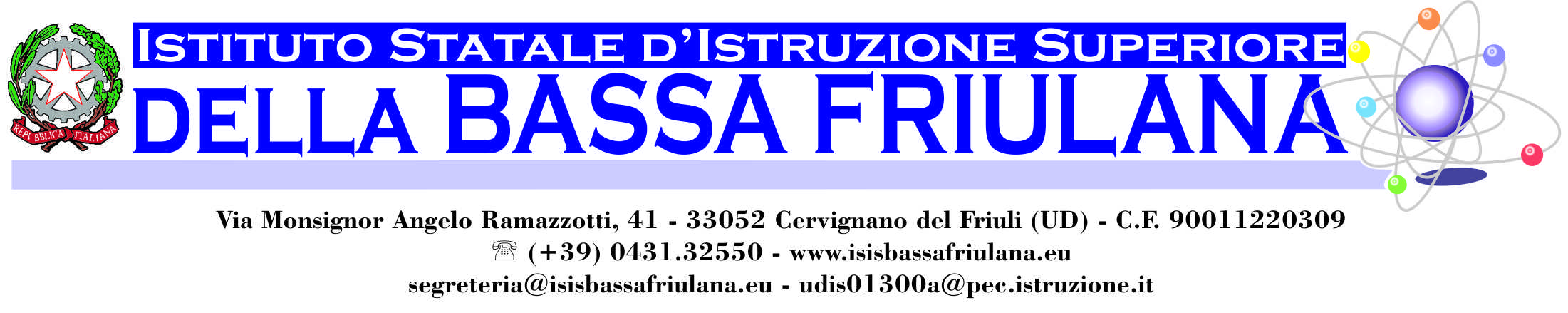 PIANO ANNUALE DI LAVORO ANNO SCOLASTICO 2015/2016Competenze trasversali e competenze chiave di cittadinanza da perseguire da parte del Consiglio di classe (cfr. verbale della riunione del Dipartimento dell'Asse Linguistico del 15.10.15  e del  C.dC. del 27.10.15)
Nell’ambito della specifica disciplina (individuare indicatori e strumenti di valutazione)Competenze nella disciplina del Quinto Anno in coerenza con quanto individuato e condiviso nelle riunioni di Dipartimento dell’Asse dei Linguaggi.ARTICOLAZIONE MODULI5) Strategie e metodi  comuni alle competenze intercettate dai moduli del piano di lavoro6) Modalità di valutazione comuni alle competenze intercettate dai moduli del piano di lavoro7) Attività di sostegno, recupero e valorizzazione delle eccellenzeCervignano del Friuli, 20 novembre 2016					Marilena BeltraminiISTITUTO: LICEO DELLE SCIENZE UMANEISTITUTO: LICEO DELLE SCIENZE UMANECLASSE: 5BSUN° ALLIEVI: 18 (16 femmine e 2 maschi)MATERIA: Lingua e cultura ingleseDOCENTE: Marilena BeltraminiLIBRO DI TESTO: Marina Spiazzi- Marina Tavella – Margaret Layton, Performer Culture&Literature 1+2. From the Origins to the Nineteenth Century, LINGUE Zanichelli 2012Marina Spiazzi- Marina Tavella – Margaret Layton, Performer Culture&Literature 3The Twentieth Century and The Present, LINGUE Zanichelli 2013Reading:, COLM TOINBIN, BROOKLYN, Penguin Books, 2009LIBRO DI TESTO: Marina Spiazzi- Marina Tavella – Margaret Layton, Performer Culture&Literature 1+2. From the Origins to the Nineteenth Century, LINGUE Zanichelli 2012Marina Spiazzi- Marina Tavella – Margaret Layton, Performer Culture&Literature 3The Twentieth Century and The Present, LINGUE Zanichelli 2013Reading:, COLM TOINBIN, BROOKLYN, Penguin Books, 2009Competenze di CittadinanzaIndicatoriImparare ad imparareorganizzare il proprio apprendimento, individuando, scegliendo ed utilizzando varie fonti e varie modalità di informazione e di formazione (formale, non formale ed informale), anche in funzione dei tempi disponibili, delle proprie strategie e del proprio metodo di studio e di lavoro.Saper prendere appunti, costruire una mappa, una scaletta.Usare intelligentemente il testo.Usare il dizionario.Saper usufruire correttamente delle attrezzature, dei laboratori che lascuola offre.Acquisire un metodo di studio e di lavoro efficace e produttivo.Conoscere e utilizzare agevolmente e intelligentemente gli aspetti fondamentali di tutte le discipline.Avere consapevolezza dei propri punti di forza e di debolezza nell'apprendimentoProgettare elaborare e realizzare progetti riguardanti lo sviluppo delle proprie attività di studio e di lavoro, utilizzando le conoscenze apprese per stabilire obiettivi significativi e realistici e le relative priorità, valutando i vincoli e le possibilità esistenti, definendo strategie di azione e verificando i risultati raggiunti.Individuare un'esigenza o un bisogno.In situazione problematica, individuare un obiettivo daraggiungere.Passare dall'idea alla pianificazione dell'azioneIndividuare i passaggi essenziali della pianificazione.Verificare il risultato raggiunto.Valutare l'efficacia delle azioni progettate.Valutare il risultato.Comunicareo comprendere messaggi di genere diverso (quotidiano, letterario, tecnico, scientifico)e di complessità diversa, trasmessi utilizzando linguaggi diversi (verbale, matematico, scientifico, simbolico, ecc.) mediante diversi supporti (cartacei, informatici e multimediali) o rappresentare eventi, fenomeni, principi, concetti, norme, procedure, atteggiamenti, stati d’animo, emozioni, ecc. utilizzando linguaggi diversi (verbale, matematico, scientifico, simbolico, ecc.) e diverse conoscenze disciplinari, mediante diversi supporti (cartacei, informatici e multimediali).Comprendere vari tipi di messaggio.Produrre diversi tipi di messaggio selezionando i linguaggi più opportuni, utilizzando e rielaborando le conoscenze disciplinari e scegliendo i supporti più idonei.Gestire la comunicazione orale con i pari e con l'adulto di riferimento.Gestire un evento comunicativo rivolto al pubblico.Collaborare e partecipare interagire in gruppo, comprendendo i diversi punti di vista, valorizzando le proprie e le altrui capacità, gestendo la conflittualità, contribuendo all’apprendimento comune ed alla realizzazione delle attività collettive, nel riconoscimento dei diritti fondamentali degli altri.Maturare il controllo di sé, delle proprie emozioni, del proprio corpoRispettare gli altri e i loro diversi punti di vista.Rispettare le condizioni di minoranza o di disagio.Riconoscere il corretto atteggiamento da assumere.Riconoscere l'importanza di partecipare alla vita sociale e civile.Riconoscere l'importanza del rispetto delle cose altrui, delle cose comuni e dell'ambiente.Usare responsabilmente le ore di assemblea.Essere consapevoli delle proprie responsabilità.Affrontare le situazioni di conflitto con l'assunzione di un livello di responsabilitàDimostrare responsabilità personale.Non dimenticare il materiale a casa.Eseguire i compiti.Intervenire nelle discussioni a tempo debito.Essere disponibili al lavoro di gruppo.Ascoltare e confrontarsi serenamente.Agire in modo autonomo e responsabilesapersi inserire in modo attivo e consapevolenella vita sociale e far valere al suo interno i propri diritti e bisogni riconoscendo alcontempo quelli altrui, le opportunità comuni, i limiti, le regole, le responsabilità.Maturare il controllo di sé, delle proprie emozioni, del proprio corpoRispettare gli altri e i loro diversi punti di vista.Rispettare le condizioni di minoranza o di disagio.Riconoscere il corretto atteggiamento da assumere.Riconoscere l'importanza di partecipare alla vita sociale e civile.Riconoscere l'importanza del rispetto delle cose altrui, delle cose comuni e dell'ambiente.Usare responsabilmente le ore di assemblea.Essere consapevoli delle proprie responsabilità.Affrontare le situazioni di conflitto con l'assunzione di un livello di responsabilitàDimostrare responsabilità personale.Non dimenticare il materiale a casa.Eseguire i compiti.Intervenire nelle discussioni a tempo debito.Essere disponibili al lavoro di gruppo.Ascoltare e confrontarsi serenamente.Risolvere problemiaffrontare situazioni problematiche costruendo e verificando ipotesi,individuando le fonti e le risorse adeguate, raccogliendo e valutando i dati, proponendosoluzioni utilizzando, secondo il tipo di problema, contenuti e metodi delle diversediscipline.Mettere a fuoco il problema, fornirne una descrizione, chiarire il proprio ruolo rispetto al gruppo di lavoro.Individuare le fonti, raccogliere le informazioni utili, ipotizzare strategie.Scegliere un percorso risolutivo pianificandolo anche attraverso contenuti e metodi delle diverse discipline.Portare a termine le attività pianificate, valutare i risultati e riflettere sul procedimento seguito.Individuare collegamenti e relazioniindividuare e rappresentare, elaborandoargomentazioni coerenti, collegamenti e relazioni tra fenomeni, eventi e concetti diversi, anche appartenenti a diversi ambiti disciplinari, e lontani nello spazio e nel tempo, cogliendone la natura sistemica, individuando analogie e differenze, coerenze ed incoerenze,cause ed effetti e la loro natura probabilistica.Osservare diverse situazioni oggetto di studio.Individuare analogie e differenze, compatibilità ed incompatibilità tra concetti, eventi, fenomeni, relazioni.Individuare affinità e relazioni tra i propri saperi e le nuove situazioni oggetto di studio.Acquisire ed interpretare l’informazioneacquisire ed interpretare criticamentel'informazione ricevuta nei diversi ambiti ed attraverso diversi strumenti comunicativi,valutandone l’attendibilità e l’utilità, distinguendo fatti e opinioniAccedere a fonti diverse per acquisire informazioniComprendere le informazioniSelezionare e mettere in relazioni le informazioni sulla base delle proprie necessità.Rielaborare le informazioni per la formulazione di un'idea personaleCOMPETENZEINDICATORISTRUMENTI DI VALUTAZIONEImparare ad imparare (metodo di studio)riconoscere ed applicare metodi di tipo deduttivo ed induttivo,essere consapevoli del proprio metodo di studio sapendone individuare punti di forza e di debolezza, esercitare strategie di apprendimento diversificate a seconda dei compiti da svolgeresaper schematizzare percorsi di studio diversificatieffettuare attività e simulazioni per imparare a riportare quanto appreso con modalità chiare e adeguatamente strutturateosservazione del lavoro, test strutturati e non, modalità utilizzate per l’eventuale recupero di argomenti da rinforzareProgettare (definire obiettivi e strategie di azione e valutare i risultati conseguiti)saper pianificare le tappe necessarie per portare a termine compiti individuali e di gruppodefinire modalità e tempistica del lavoro nelle sue diverse fasiacquisire modalità di organizzazione dei lavori da realizzareanalisi e correzione dei compiti per casa, verifiche formative e sommativemodalità e qualità delle interazioni durante le attività laboratoriali. di gruppo e dei percorsi individuali rilevate in classeComunicare:a) comprendere messaggi di genere diverso (quotidiano, letterario, tecnico, scientifico) e di complessità diversa, trasmessi utilizzando linguaggi diversi (verbale, matematico, scientifico, simbolico, ecc.) mediante diversi supporti (cartacei, informatici e multimediali). b) rappresentare eventi, fenomeni, principi, concetti, norme, procedure, atteggiamenti, stati d’animo, emozioni, ecc. utilizzando linguaggi diversi (verbale, matematico, scientifico, simbolico, ecc.) e diverse conoscenze disciplinari, mediante diversi supporti (cartacei, informatici e multimediali).Tutti quelli previsti nei modulimessaggi orali e scritti,test strutturati e nonattività di libera produzione scritta e orale con riferimento a contesti, destinatari e obiettivi diversi classificati  per grado di formalitàtesti e prodotti generati  in formato digitale /o multimediale (si farà riferimento alle convenzioni usate per verificare se risultano adeguate ai messaggi e agli obiettivi del /i compito/i svolti)Collaborare e partecipare: interagire in gruppo, comprendendo i diversi punti di vista, valorizzando le proprie e le altrui capacità, gestendo la conflittualità, contribuendo all’apprendimento comune ed alla realizzazione delle attività collettive, nel riconoscimento dei diritti fondamentali degli altri.Atteggiamenti assunti in classe:puntualità, attenzione, rispetto delle regole e dei turni di comunicazione,rispetto delle modalità di partecipazione, rispetto delle consegnePartecipazione alle assemblee di classe e di Istituto, a progetti, a visite di istruzioneOsservazione in base a:gli indicatori di condottale competenze socio-emotivele modalità di confronto e interazioni con i partecipanti alle attivitàAgire in modo autonomo e responsabile:sapersi inserire in modo attivo e consapevole nella vita sociale e far valere al suo interno i propri diritti e bisogni riconoscendo al contempo quelli altrui, le opportunità comuni, i limiti, le regole, le responsabilità.Atteggiamenti assunti in classe:in rapporto alle modalità di affermare punti di vista personali simili o diversi da quelli dell’insegnante o dei pari.Saper motivare scelte e punti di vista con argomentazioni coerenti e consapevoli dei reciproci ruoliPuntualità, attenzione, rispetto delle regole, rispetto delle consegne anche per far fronte ad impegni assunti a livello di gruppo.Capacità di organizzazione degli impegni assunti sia a livello individuale che di gruppo e classe per una efficace pianificazione dei compiti Partecipazione alle assemblee di classe e di Istituto, all’area di progetto, a progetti, a visite di istruzioneOsservazione in base a:gli indicatori di condottale competenze socio-emotivele modalità di confronto e interazioni con i partecipanti alle eventuali attività di gruppoRisolvere problemi:affrontare situazioni problematiche costruendo e verificando ipotesi, individuando le fonti e le risorse adeguate, raccogliendo e valutando i dati, proponendo soluzioni utilizzando, secondo il tipo di problema, contenuti e metodi delle diverse discipline.Focalizzazione del problema (obiettivo)Riconoscimento delle informazioni fornite dal testoIndividuazione delle conoscenze collegate al problemaIndividuazione degli strumenti adeguati alla ricerca di soluzioniFormulazione di ipotesi risolutiveModellizzazione della situazione concreta con schemi formalizzatiRaggiungimento della soluzioneArgomentazione del procedimento con un linguaggio adeguato al tipo di problemaverifiche scritte ed orali modalità di organizzazione dei prodotti realizzatipresentazione ai pari/insegnante (scritta e/o orale) delle strategie individuate per la risoluzioneIndividuare collegamenti e relazioni: individuare e rappresentare, elaborando argomentazioni coerenti, collegamenti e relazioni tra fenomeni, eventi e concetti diversi, anche appartenenti a diversi ambiti disciplinari, e lontani nello spazio e nel tempo, cogliendone la natura sistemica, individuando analogie e differenze, coerenze ed incoerenze, cause ed effetti e la loro natura probabilistica.Tutti quelli previsti nei moduliTutte le verificheverifiche scritte verifiche oralipresentazione di lavoririsposte a quesitiillustrazioni di temi e/o problemi e loro relazione con altri campi disciplinari e/o della quotidianità e contemporaneitàAcquisire ed interpretare l’informazione: acquisire ed interpretare criticamente l'informazione ricevuta nei diversi ambiti ed attraverso diversi strumenti comunicativi, valutandone l’attendibilità e l’utilità, distinguendo fatti e opinioni.Tutti quelli previsti nei moduliTutte le verifiche scritte ed oraliCompetenze prevalenti relative all’asseSaperi essenziali(concepiti in termini di abilità e conoscenze)Saperi essenziali(concepiti in termini di abilità e conoscenze)LIVELLI DI PRESTAZIONECompetenze prevalenti relative all’asseABILITÀCONOSCENZELIVELLI DI PRESTAZIONECompetenze dell’asse dei linguaggiL2.Analizzare e interpretare testi i di vario tipoL3.Produrre testi di vario tipo in relazione agli scopi comunicativi(orali, scritti, multimediali)L4.Utilizzare le lingue straniere per interagire in ambiti e contesti diversi e per comprendere gli aspetti significativi della civiltà degli altri paesi in prospettiva interculturaleL7.Saper individuare somiglianze e differenze tra la tradizione culturale italiana europea ed extraeuropea in prospettiva interculturaleL8.Comunicare con formati e oggetti multimedialiTutte le abilità del Secondo Biennio e quelle sotto elencate:Riconoscere allusioni, citazioni e archetipi in testi letterariIndividuare elementi strutturali di genere e/o eventuali decostruzioniComprendere elementi della caratterizzazione e sue destrutturazioneComprendere relazioni tra denotazione e connotazioneRiconoscere tecniche narrative e loro funzioneSpiegare il ruolo de/i narratore/i e suoi rapporti con il lettoreRiconoscere i registri linguistici utilizzati e la loro relazione con il messaggioIndividuare tematiche e loro rapporti con altre disciplineComprendere funzioni e registri nei diversi usi  del linguaggioMotivare l’uso delle contaminazioni testualiAvanzare ipotesi di argomentazione testualmente argomentateEffettuare confronti con altri testi per somiglianza e differenzaProdurre analisi anche in modalità collaborativaSaper costruire mappe concettuali e linee del tempo (timeline)Saper costruire supporti multimediali per la presentazione pubblica dei lavori.Aspetti fonologici, aree semantiche, strutture sintattiche, morfologiche e retoriche della lingua italiana Aspetti ortograficiRapporto intonazione-significatoElementi della comunicazione e funzioni della linguaTecniche di consultazione di dizionari (anche in modalità online)  Lessico, registri e micro lingue per la gestione di comunicazioni orali in contesti formali e informaliForme dialettali e gradi diversi di formalitàElementi e forme dell’oralità e della  scrittura Trasformazioni  dei linguaggi (verbale, visivo e multimediali)Convenzioni, struttura e organizzazione delle diverse tipologie testuali (discorso narrativo, descrittivo, espositivo, poetico, argomentativo, scientifico e multimediale) Elementi paratestualiStrumenti  e operazioni di analisi testuale, intra e inter testualeRelazione lettore-testo-contestoCriteri di periodizzazione dei testiElementi di storicità della lingua italiana anche letterariaContesti storico-culturali di riferimento di autori e testiIndizi e segni dell’intertestualitàIpotassi, paratassi e stili di scrittura Fasi della produzione scrittaForme e modalità della scrittura Aspetti ed elementi della revisione testualeRuolo di fonti, documenti, informazioni e risorse anche bibliografiche di riferimento Differenza oralità e scritturaElementi della pertinenza, della coerenza e della coesione testualeStile nominale e comunicazione scientificaPlurilinguismo ed evoluzione del  lessicoMorfologia  e sintassi della frase e del testoGradi di  formalità nella comunicazione anche veicolarePrincipali elementi di somiglianza e differenza fra sistema linguistico della L1 e lingue seconde e loro rapporti con le culture di riferimentoForme complete e contratte nella comunicazione e livelli di formalitàAspetti di ortografia e pronuncia (IPA (International Phonetic Alphabet)Produzione scritta e conteggio delle parole: tecniche di sintesi e revisioneRisorse multimediali per l’apprendimento delle lingueContesti della  tradizione italiana(livello letterario, storico, artistico)  Segni e stereotipi dell’identità italiana Contesto storico di riferimento di testi, autori e opereTesti e movimenti  della letterarietà italiana e nonRapporto classicità, tradizione, contemporaneitàOrientamenti  critici in arte e letteraturaElementi di semiotica  e critica letterariaRelazione lettore-testo-contestoElementi della cultura italiana  nei diversi processi storico-culturali europei ed extraeuropeiIdentità italiana e regionalismiTraduzioni italiane di testi stranieri e traduzioni straniere di testi italiani e implicazioni linguistico – culturaliElementi identitari comuni nella cultura europea e globaleWeltanschauung (visione, rappresentazione e simbolizzazione nelle identità linguistiche)Rapporto testo, traduzioni, visioni del mondoComponenti strutturali e tecniche espressive di un prodotto multimedialeSoftware e applicazioni per generare prodotti multimediali (audio  e video)Strumenti e modalità della comunicazione digitaleForme dell’organizzazione testuale  nei formati digitaliCaratteri della comunicazione in reteLIVELLO BASESeguendo le indicazioni ma rivelando un certo grado di autonomia:Comprende il significato globale del testo individuando alcune informazioni specifiche. Sa riconoscere il tipo di testo e ne individua scopo e destinatarioComprendere il tipo di messaggi, il contesto comunicativo (registro, scopo e destinatario) e le informazioni richieste.Interagisce nei contesti comunicativi usando strutture morfosintattiche ed il lessico adeguati alla comunicazioneElabora i testi applicando con una sufficiente autonomia le regole di base, utilizzando un lessico adeguato alla situazione comunicativaLIVELLO INTERMEDIOIn grado di portare a termine i compiti, adeguando il proprio comportamento alle situazioni:Comprende il significato globale del testo individuando la maggior parte delle informazioni specifiche.Sa riconoscere il tipo di testo e ne individua scopo e destinatario.Riconosce e comprende la maggior parte delle informazioni esplicite richieste ed alcune impliciteInteragisce in situazioni comunicative di diversa complessità usando strutture morfosintattiche e lessico adeguati allo scopo e al destinatario.LIVELLO AVANZATODotato di autonomia operativa e capace di assumere responsabilità di valutazione:Comprende tutte le informazioni esplicite e gran parte delle implicite e sa inferire il significato di lessemi non noti su argomenti trattati.Sa utilizzare strategie di lettura diversificate ed efficaciInferisce il significato di elementi non noti in argomenti trattati e sa utilizzare strategie di ascolto diversificateInteragisce in modo autonomo ed efficace in situazioni diverse, offrendo anche spunti di originalità e usando strutture morfo-sintattiche e lessico adeguatiElabora i testi con autonomia espressiva, correttezza formale, usando registri specifici con spunti di originalità.Sa analizzare i testi studiati in modo pertinente e dettagliato ed esprimere punti di vista personali con argomentazioni efficaci e testualmente corrette.Effettua analisi comparative corrette anche con apporti interdisciplinari.COMPETENZE CONCORRENTICOMPETENZE CONCORRENTICOMPETENZE CONCORRENTICOMPETENZE CONCORRENTISS1.Comprendere, anche in una prospettiva interculturale, il cambiamento e la diversità dei tempi storici in una dimensione diacronica attraverso il confronto fra epoche e in una dimensione sincronica attraverso il confronto fra aree geografiche e culturaliSS1a ●Orientarsi nei principali avvenimenti, movimenti e tematiche di ordine politico, economico, filosofico e culturale secondo coordinate spaziali e temporaliSS1b ● Operare confronti tra realtà storiche e geografiche diverseSS1c ●Riconoscere le radici storiche sociali, giuridiche ed economiche del mondo contemporaneo, individuando elementi di continuità e discontinuitàSS1d ● Raccordare la dimensione locale con la dimensione globaleSS1e ● Analizzare e interpretare fonti scritte, orali, iconografiche, documentarie, cartografiche e multimediali di diversa tipologia ricavandone informazioni su eventi storici di diverse epoche e differenti aree geograficheSS1f ● Saper individuare i principi ed i valori di una società equa e solidaleSS3.Cogliere le implicazioni storiche, etiche, sociali, produttive, economiche ed ambientali dell'innovazione scientifico tecnologica ed in particolare, il loro impatto sul mondo del lavoro e sulle dinamiche occupazionaliSS3a ● Individuare eventi, persone, mezzi e strumenti che hanno caratterizzato l'innovazione scientifico tecnologica nel corso della storia contemporaneaSS3b ● Riconoscere i nessi tra lo sviluppo della ricerca e dell'innovazione scientifico tecnologica e il cambiamento economico e  socialeMOD 1: COLM TOINBIN, BROOKLYN. AN ADOLESCENT COMING OF AGE. CHOICES AND FEARS. IMMIGRATION AND NOSTALGIA. AN EXPERIENCE IN EXTENSIVE READINGMOD 1: COLM TOINBIN, BROOKLYN. AN ADOLESCENT COMING OF AGE. CHOICES AND FEARS. IMMIGRATION AND NOSTALGIA. AN EXPERIENCE IN EXTENSIVE READINGMOD 1: COLM TOINBIN, BROOKLYN. AN ADOLESCENT COMING OF AGE. CHOICES AND FEARS. IMMIGRATION AND NOSTALGIA. AN EXPERIENCE IN EXTENSIVE READINGTestoCOLM TOINBIN, Brooklyn , Peguin Books, 2009 (lettura integrale del romanzo)A review at< http://www.litlovers.com/reading-guides/13-fiction/162-brooklyn-toibin>Brooklyn by Colm Tóibín: review. Robert Hanks admires Brooklyn by Colm Tóibín, an elegant story of Irish immigration. At< legraph.co.uk/culture/books/bookreviews/5291609/Brooklyn-by-Colm-Toibin-review.html>An Interview with the novelis at < http://www.chipublib.org/interview-with-colm-toibin/>Listening Activity: Brooklyn’ author Colm Toibin reveals Eilis’ fate, teases next novels < http://www.hypable.com/brooklyn-colm-toibin-interview-next-book/>Study Guide Questions at< http://www.marilenabeltramini.it/schoolwork1617/UserFiles/Admin_teacher/brooklyn_2.docx>Contenutilettura integrale, analisi e studio degli elementi strutturali del romanzo (titolo, struttura, caratterizzazione, setting, tecniche narrative, posizione del lettore)tematiche rilevanti (religione e cultura, stereotipi culturali, crisi delle relazioni, identità e identità multiple, diventare maggiorenni ed effettuare scelte, differenze linguistiche, di genere di status, emozioni e razionalità e razionalità, nostalgia, disoccupazione, migrazionie ricerca di occupazione,...) uso della lingua inglese nel testo e costruzione del significato ricerca forme linguistiche su dizionari on line, etimologici, monolingue e bilingueTestoCOLM TOINBIN, Brooklyn , Peguin Books, 2009 (lettura integrale del romanzo)A review at< http://www.litlovers.com/reading-guides/13-fiction/162-brooklyn-toibin>Brooklyn by Colm Tóibín: review. Robert Hanks admires Brooklyn by Colm Tóibín, an elegant story of Irish immigration. At< legraph.co.uk/culture/books/bookreviews/5291609/Brooklyn-by-Colm-Toibin-review.html>An Interview with the novelis at < http://www.chipublib.org/interview-with-colm-toibin/>Listening Activity: Brooklyn’ author Colm Toibin reveals Eilis’ fate, teases next novels < http://www.hypable.com/brooklyn-colm-toibin-interview-next-book/>Study Guide Questions at< http://www.marilenabeltramini.it/schoolwork1617/UserFiles/Admin_teacher/brooklyn_2.docx>Contenutilettura integrale, analisi e studio degli elementi strutturali del romanzo (titolo, struttura, caratterizzazione, setting, tecniche narrative, posizione del lettore)tematiche rilevanti (religione e cultura, stereotipi culturali, crisi delle relazioni, identità e identità multiple, diventare maggiorenni ed effettuare scelte, differenze linguistiche, di genere di status, emozioni e razionalità e razionalità, nostalgia, disoccupazione, migrazionie ricerca di occupazione,...) uso della lingua inglese nel testo e costruzione del significato ricerca forme linguistiche su dizionari on line, etimologici, monolingue e bilingueTestoCOLM TOINBIN, Brooklyn , Peguin Books, 2009 (lettura integrale del romanzo)A review at< http://www.litlovers.com/reading-guides/13-fiction/162-brooklyn-toibin>Brooklyn by Colm Tóibín: review. Robert Hanks admires Brooklyn by Colm Tóibín, an elegant story of Irish immigration. At< legraph.co.uk/culture/books/bookreviews/5291609/Brooklyn-by-Colm-Toibin-review.html>An Interview with the novelis at < http://www.chipublib.org/interview-with-colm-toibin/>Listening Activity: Brooklyn’ author Colm Toibin reveals Eilis’ fate, teases next novels < http://www.hypable.com/brooklyn-colm-toibin-interview-next-book/>Study Guide Questions at< http://www.marilenabeltramini.it/schoolwork1617/UserFiles/Admin_teacher/brooklyn_2.docx>Contenutilettura integrale, analisi e studio degli elementi strutturali del romanzo (titolo, struttura, caratterizzazione, setting, tecniche narrative, posizione del lettore)tematiche rilevanti (religione e cultura, stereotipi culturali, crisi delle relazioni, identità e identità multiple, diventare maggiorenni ed effettuare scelte, differenze linguistiche, di genere di status, emozioni e razionalità e razionalità, nostalgia, disoccupazione, migrazionie ricerca di occupazione,...) uso della lingua inglese nel testo e costruzione del significato ricerca forme linguistiche su dizionari on line, etimologici, monolingue e bilingueCOMPETENZE  ESERCITATE: Tutte quelle indicate nella tabella sotto indicataCOMPETENZE  ESERCITATE: Tutte quelle indicate nella tabella sotto indicataCOMPETENZE  ESERCITATE: Tutte quelle indicate nella tabella sotto indicataSTRATEGIE E METODI: Tutte quelle indicate al punto 5 p.16STRATEGIE E METODI: Tutte quelle indicate al punto 5 p.16STRATEGIE E METODI: Tutte quelle indicate al punto 5 p.16METODI DI VALUTAZIONE: Tutte quelle indicate al punto 6 p. 17METODI DI VALUTAZIONE: Tutte quelle indicate al punto 6 p. 17METODI DI VALUTAZIONE: Tutte quelle indicate al punto 6 p. 17TEMPI: settembre -ottobreTEMPI: settembre -ottobreTEMPI: settembre -ottobreCompetenzedi asse AbilitàIndicatori di prestazioneL2.Analizzare e interpretare testi i di vario tipoDimensione testualeUtilizzare autonomamente operazioni di lettura estensiva e intensivaDistinguere livello denotativo e connotativoAnalizzare:  titolo, layout, strutturaCostruire relazioni tra le parti componenti il testoAnalizzare i diversi livelli testuali (fonologico, semantico, sintattico e retorico)Individuare relazioni intra e inter testualiOperare collegamenti tra testo-contestoRiconoscere funzioni, strutture e lessico in testi specialistici e nonCollocare i testi nel contesti di riferimento.Effettuare analisi comparative a livello tematico, stilistico e storico-letterarioSaper riconoscere tematiche a carattere scientifico-tecnologico  e individuarne la specificità testualeIndividuare processi di intertestualità fra testi anche di lingue diverseRiconoscere linee di continuità e discontinuità fra linguaggi e tipologie testualiL’allieva/o sarà in grado di analizzare, discutere e argomentare suTitolo del romanzo e sulle sue potenzialitàStruttura del testo e strategie narrativeFunzioni e relazioni delle parti componenti il romanzoSetting e caratterizzazione (categorie e uso del linguaggiO)Tecniche narrativePosizione dello scrittore e del lettore Uso linguistico con riferimento alle scelte semantiche particolarmente marcate sul piano linguistico e culturaleLa ricezione del testo Lo scrittore Le diverse ipotesi di interpretazioni del testo/anche nella sua versione cinematograficaL3.Produrre testi di vario tipo in relazione agli scopi comunicativi(orali, scritti, multimediali)Produzione scrittaUtilizzare informazioni e documenti in funzione della produzione di testi scrittiPrendere appunti e redigere sintesi e relazioniProdurre testi di adeguata complessità  in relazione a necessità, contesi e destinatari Produrre tipologie testuali pertinenti alle richieste (analisi testuali, saggi, articoli, relazioni scientifiche, report, testi argomentativi e argomentativi valutativi testi regolamentativi, temi di ordine generale, testi multimediali)Pianificazione, organizzazione e generazione di supporti multimediali e grafici utili alla comunicazione pubblicaScrivere testi mistiL’allieva/o sarà in grado di:Redigere una mappa dell’organizzazione testuale (pianificazione)Strutturare la linea argomentativa in parti significative (introduzione-corpo-conclusione)Rispettare elementi di coerenza e coesione testualeOrganizzare la produzione scritta in paragrafiUsare il/i registri adeguati alla situazione comunicativaUtilizzare i principi del sistema linguistico in modo adeguato senza compromettere la comunicazione/comprensione del testo prodottoEsprimere osservazioni critiche e personaliEffettuare comparazioni e citazioni con e da altri testiL4.Utilizzare le lingue straniere per interagire in ambiti e contesti diversi e per comprendere gli aspetti significativi della civiltà degli altri paesi in prospettiva interculturaleDimensione linguistico-comunicativaLeggerecomprendere informazioni su argomenti di interesse quotidiano, personale e di attualità, anche riferiti agli interessi specifici di indirizzo, utilizzando tipologie testuali diverse (informativo, espositivo, argomentativo, , descrittivo, narrativo,  poetico e drammatico, report, paper, atti, verbali)Rifletteresul funzionamento del sistema linguistico e le strategie di apprendimento delle lingueEffettuareanalisi contrastive tra sistemi linguistici della L1 e lingue altreRiconoscerele strutture della lingua latina e straniera presenti in testi (anche specialistici)Individuareelementi di somiglianza e differenza tra lingue e culture diverse attraverso l’analisi dei testi e dei documenti di studioDiscutere e rifletteresui principali stereotipi culturaliEffettuareconfronti intra e inter testuali fra testi di lingue e culture diverse in un’ottica interculturaleRiconoscereprestiti linguistici tra lingue e spiegarne uso e funzione Consultaredizionari bilingui , monolingue e thesaurus per comprendere e utilizzare il mezzo espressivo in modo efficace e formalmente correttoAscoltarecomprendere le informazioni principali in un discorso chiaro in lingua standard in ambito personale, quotidiano, di attualità, a carattere professionale anche attraverso i media, comprese le comunicazioni con parlanti nativiParlareinteragire in situazioni comunicative di tipo quotidiano, personale e professionale a livello formale e informalerelazionare su argomenti noti anche di indirizzonarrare e descrivere esperienze fornendo brevi opinioni personali anche nelle comunicazioni con parlanti nativiScrivereprodurre testi scritti (lettere o email personali, analisi testuali, brevi testi argomentativi, descrittivi, risposte a questionar, paper, report) su argomenti noti di tipo personale, quotidiano e di indirizzo.Utilizzarefunzioni linguistico-comunicative e lessico anche specifico riferiti al livello B1/B2 del Quadro Comune di riferimento europeo per le lingue Utilizzarele risorse della rete e i supporti multimediali per l’apprendimento  e la comunicazione in lingua stranieraL’allieva/o sarà in grado di comunicare oralmente e per iscritto con riferimento a situazione comunicativa (ruolo, obiettivo, registri, ..)esprimere opinioni e punti di vista in modo formalmente adeguatoindividuare e riportare informazioni principali e secondarie di testi e/o messaggi letti o ascoltatiutilizzare dizionari e risorse multimediali (dizionari e risorse on line) per la comprensione e la comunicazione di testi e messaggidiscutere il valore di scelte morfo-sintattiche e lessicaliindividuare campi/domini semantici ed espressioni idiomaticheindividuare e discutere l’eventuale  valore metaforico e culturale delle forme e delle funzioni linguistiche incontrateconfrontare frasi idiomatiche in più sistemi linguistici (italiano – inglese)confrontare opinioni ed effettuare  confronti testuali con riferimenti pertinenti a testi studiati e a risorse analizzateindividuare, comprendere e destrutturare stereotipi linguistico-culturaliriconoscere elementi di somiglianza e differenza  e saperli riportare oralmente e per iscrittosaper parlare in pubblico su testi analizzati e documenti studiatiEsprimere stati d’animo ed emozioni relative ai temi /testi studiatiDiscutere punti di vista diversi e sostenere argomentazioni personali con specifico riferimenti a testi/fonti/risorse,L7.Saper individuare somiglianze e differenze tra la tradizione culturale italiana europea ed extraeuropea in prospettiva interculturaleRiconoscere segni e abitudini delle diverse espressioni  linguistico-culturali per individuarne affinità e differenzeIndividuare percorsi tematici, argomentativi, artistici e scientifici comuni alle diverse espressioni culturaliRiconoscere specificità culturali nelle diverse codificazioni linguisticheIndividuare temi, argomenti e idee sviluppate dai principali autori della tradizione italiana e confrontarli con altre tradizioni culturali (europee ed extraeuropee) per rilevarne tratti comuni e specificitàEffettuare confronti tra testi letterari italiani e stranieri di cui si studia la linguaIndividuare affinità e differenze in ambiti letterari artistici e scientifico-tecnologici a partire da testi, documenti e rappresentazioni anche simboliche.L’allieva/o sarà in grado di individuare, comprendere e destrutturare stereotipi linguistico-culturaliriconoscere elementi di somiglianza e differenza  e saperli riportare oralmente e per iscrittoriconoscere e confrontare somiglianze e differenze a livello di usi, costumi nelle diverse cultureconfrontare forme e funzioni linguisticheindividuare prestiti linguistici e artifici comunicativi e comprenderne la funzioneL8.Comunicare con formati e oggetti multimedialiIdentificare profilo, destinatario e scopo della comunicazioneIdeare, pianificare e realizzare prodotti multimediali adeguati alle necessità comunicative(motivi di studio, confronto, professionali, accademici)Saper costruire messaggi utilizzando software e strumenti adeguati allo scopo comunicativoUtilizzare supporti multimediali per la comunicazione pubblica (sincrona e asincrona)L’allieva/o è in grado di:Scegliere ed utilizzare il software più adeguato alla costruzione dell’oggettoCostruire un formato/oggetto multimediale con adeguato riferimento a:situazione comunicativaobiettivo/funzionerisultato attesoOrganizzare la struttura e il linguaggio dell’oggetto in modo chiaro ed efficace a sostenere la comunicazioneCOMPETENZE CONCORRENTICOMPETENZE CONCORRENTICOMPETENZE CONCORRENTISS1.Comprendere, anche in una prospettiva interculturale, il cambiamento e la diversità dei tempi storici in una dimensione diacronica attraverso il confronto fra epoche e in una dimensione sincronica attraverso il confronto fra aree geografiche e culturaliSS1a ●Orientarsi nei principali avvenimenti, movimenti e tematiche di ordine politico, economico, filosofico e culturale secondo coordinate spaziali e temporaliSS1b ● Operare confronti tra realtà storiche e geografiche diverseSS1c ●Riconoscere le radici storiche sociali, giuridiche ed economiche del mondo contemporaneo, individuando elementi di continuità e discontinuitàSS1e ● Analizzare e interpretare fonti scritte, orali, iconografiche, documentarie, cartografiche e multimediali di diversa tipologia ricavandone informazioni su eventi storici di diverse epoche e differenti aree geograficheSS1f ●Utilizzare il lessico specifico delle scienze storico-sociali anche come parte di una competenza linguistica generalPeriodizzare fatti ed eventiCollegare cause e conseguenze degli eventi e dei processi studiatiMappare le fasi principali dei processi studiatiPresentare I testi e I fatti studiati con strumenti multimedialiRelazionare sui fenomeni e testi studiatiRedigere brevi testi argomentativi sui fatti e processi studiatiCollegare i fatti studiati con fenomeni e processi collegatiRelazionare e discutere su testi e processi organizzando l’argomentazione in modo chiaro e formalmente correttoEffettuare raccordi interdisciplinari pertinenti e circostanziatiSS3.Cogliere le implicazioni storiche, etiche, sociali, produttive, economiche ed ambientali dell'innovazione scientifico tecnologica ed in particolare, il loro impatto sul mondo del lavoro e sulle dinamiche occupazionaliSS3a ● Individuare eventi, persone, mezzi e strumenti che hanno caratterizzato l'innovazione scientifico tecnologica nel corso della storia moderna e contemporaneaSS3b ● Riconoscere i nessi tra lo sviluppo della ricerca e dell'innovazione scientifico tecnologica e il cambiamento economico e  socialePeriodizzare fatti ed eventiCollegare cause e conseguenze degli eventi e dei processi studiatiMappare le fasi principali dei processi studiatiPresentare I testi e I fatti studiati con strumenti multimedialiRelazionare sui fenomeni e testi studiatiRedigere brevi testi argomentativi sui fatti e processi studiatiCollegare i fatti studiati con fenomeni e processi collegatiRelazionare e discutere su testi e processi organizzando l’argomentazione in modo chiaro e formalmente correttoEffettuare raccordi interdisciplinari pertinenti e circostanziatiMOD 2: REVOLUTIONS – INDUSTRY AND EMPIREMOD 2: REVOLUTIONS – INDUSTRY AND EMPIREMOD 2: REVOLUTIONS – INDUSTRY AND EMPIRETexts:Extract from, Arnold Toynbee, The Chief Features of the Industrial Revolution,J.BENTHAM, Of the Principle of Utility at  <http://www.marilenabeltramini.it/schoolwork1516/UserFiles/Admin_teacher/the_chief_features_of_the_industrial_revolution_(4).pdf>An age of revolutions, pp.182-183 (textbook 1+2)Heroes of Invention, p.184 (textbook 1+2)Industrial society p. 185 (textbook 1+2)The long-term impact of the Industrial Revolution, p. 191 (textbook 1+2)The Victorian Age, Teacher’s notes (hand out)The Victorian novel, pp. 300 (textbook 1+2)The Victorian compromise, p. 299(textbook 1+2)The British Empire, pp. 324-325 (textbook 1+2)British imperial trading routes, pp. 328-329 (textbook 1+2)Charles Darwin and evolution, pp. 330-331 (textbook 1+2)Man’s Origin, pp. 332 (textbook 1+2)FictionFrom Oliver Twist, Oliver wants some more, pp. 302-304 (textbook 1+2)The exploitation of children: Dickens and Verga. Rosso malpelo, pp. 306 (textbook 1+2)Charles Dickens and C. Brontë and the theme of education, p. 308 (textbook 1+2)Hard Times, Mr. Bounderby, handoutLife in the Victorian town and Coketown, p. 290- 291 (textbook 1+2)PoetryThe Dramatic Monologue (teacher’s notes)<http://www.marilenabeltramini.it/schoolwork1011/readInteracting.php?act=readTask&tid=58>LORD TENNYSON, Ulysses (handout)R. BROWNING,, My Last Duchess,< http://www.victorianweb.org/authors/rb/duchess/duchess.html>ContentsThe Industrial Revolution: a process still in progress and the rise of the middle classEnclosuresUrbanizationAgrarian RevolutionThe principle of Utility (J. Bentham)The industrial system and  its trends of though: Liberalism and Socialism. Smith – Ricardo- Malthus-Mill.The rise of the middle classPuritanism and ProgressThe Victorian AgeTrends of thought in the Victorian Age: DarwinismUtilitarianismPuritanismImperialismThe novel and its readers:NarrativeTechniques,CharacterizationThe self-made manThe grotesquePathos,Social classesthe Factorythe CityPublishing, Novels and instalmentsDeath and Identity in the Dramatic MonologueTexts:Extract from, Arnold Toynbee, The Chief Features of the Industrial Revolution,J.BENTHAM, Of the Principle of Utility at  <http://www.marilenabeltramini.it/schoolwork1516/UserFiles/Admin_teacher/the_chief_features_of_the_industrial_revolution_(4).pdf>An age of revolutions, pp.182-183 (textbook 1+2)Heroes of Invention, p.184 (textbook 1+2)Industrial society p. 185 (textbook 1+2)The long-term impact of the Industrial Revolution, p. 191 (textbook 1+2)The Victorian Age, Teacher’s notes (hand out)The Victorian novel, pp. 300 (textbook 1+2)The Victorian compromise, p. 299(textbook 1+2)The British Empire, pp. 324-325 (textbook 1+2)British imperial trading routes, pp. 328-329 (textbook 1+2)Charles Darwin and evolution, pp. 330-331 (textbook 1+2)Man’s Origin, pp. 332 (textbook 1+2)FictionFrom Oliver Twist, Oliver wants some more, pp. 302-304 (textbook 1+2)The exploitation of children: Dickens and Verga. Rosso malpelo, pp. 306 (textbook 1+2)Charles Dickens and C. Brontë and the theme of education, p. 308 (textbook 1+2)Hard Times, Mr. Bounderby, handoutLife in the Victorian town and Coketown, p. 290- 291 (textbook 1+2)PoetryThe Dramatic Monologue (teacher’s notes)<http://www.marilenabeltramini.it/schoolwork1011/readInteracting.php?act=readTask&tid=58>LORD TENNYSON, Ulysses (handout)R. BROWNING,, My Last Duchess,< http://www.victorianweb.org/authors/rb/duchess/duchess.html>ContentsThe Industrial Revolution: a process still in progress and the rise of the middle classEnclosuresUrbanizationAgrarian RevolutionThe principle of Utility (J. Bentham)The industrial system and  its trends of though: Liberalism and Socialism. Smith – Ricardo- Malthus-Mill.The rise of the middle classPuritanism and ProgressThe Victorian AgeTrends of thought in the Victorian Age: DarwinismUtilitarianismPuritanismImperialismThe novel and its readers:NarrativeTechniques,CharacterizationThe self-made manThe grotesquePathos,Social classesthe Factorythe CityPublishing, Novels and instalmentsDeath and Identity in the Dramatic MonologueTexts:Extract from, Arnold Toynbee, The Chief Features of the Industrial Revolution,J.BENTHAM, Of the Principle of Utility at  <http://www.marilenabeltramini.it/schoolwork1516/UserFiles/Admin_teacher/the_chief_features_of_the_industrial_revolution_(4).pdf>An age of revolutions, pp.182-183 (textbook 1+2)Heroes of Invention, p.184 (textbook 1+2)Industrial society p. 185 (textbook 1+2)The long-term impact of the Industrial Revolution, p. 191 (textbook 1+2)The Victorian Age, Teacher’s notes (hand out)The Victorian novel, pp. 300 (textbook 1+2)The Victorian compromise, p. 299(textbook 1+2)The British Empire, pp. 324-325 (textbook 1+2)British imperial trading routes, pp. 328-329 (textbook 1+2)Charles Darwin and evolution, pp. 330-331 (textbook 1+2)Man’s Origin, pp. 332 (textbook 1+2)FictionFrom Oliver Twist, Oliver wants some more, pp. 302-304 (textbook 1+2)The exploitation of children: Dickens and Verga. Rosso malpelo, pp. 306 (textbook 1+2)Charles Dickens and C. Brontë and the theme of education, p. 308 (textbook 1+2)Hard Times, Mr. Bounderby, handoutLife in the Victorian town and Coketown, p. 290- 291 (textbook 1+2)PoetryThe Dramatic Monologue (teacher’s notes)<http://www.marilenabeltramini.it/schoolwork1011/readInteracting.php?act=readTask&tid=58>LORD TENNYSON, Ulysses (handout)R. BROWNING,, My Last Duchess,< http://www.victorianweb.org/authors/rb/duchess/duchess.html>ContentsThe Industrial Revolution: a process still in progress and the rise of the middle classEnclosuresUrbanizationAgrarian RevolutionThe principle of Utility (J. Bentham)The industrial system and  its trends of though: Liberalism and Socialism. Smith – Ricardo- Malthus-Mill.The rise of the middle classPuritanism and ProgressThe Victorian AgeTrends of thought in the Victorian Age: DarwinismUtilitarianismPuritanismImperialismThe novel and its readers:NarrativeTechniques,CharacterizationThe self-made manThe grotesquePathos,Social classesthe Factorythe CityPublishing, Novels and instalmentsDeath and Identity in the Dramatic MonologueCompetenze di asse esercitateAbilitàIndicatori di prestazioneL2.Analizzare e interpretare testi i di vario tipoDimensione testualeUtilizzare autonomamente operazioni di lettura estensiva e intensivaDistinguere livello denotativo e connotativo Analizzare:  titolo, layout, strutturaCostruire relazioni tra le parti componenti il testoAnalizzare i diversi livelli testuali (fonologico, semantico, sintattico e retorico)Individuare relazioni intra e inter testualiOperare collegamenti tra testo-contestoRiconoscere funzioni, strutture e lessico in testi specialistici e nonCollocare i testi nel contesti di riferimento.Effettuare analisi comparative a livello tematico, stilistico e storico-letterarioSaper riconoscere tematiche a carattere scientifico-tecnologico  e individuarne la specificità testualeIndividuare processi di intertestualità fra testi anche di lingue diverseRiconoscere linee di continuità e discontinuità fra linguaggi e tipologie testualiL’allieva/o è in grado di:Analizzare testi letterari (poesia-narrativa)Individuare le informazioni principali dei testi e dei documenti analizzatiIndividuare temi e/o problemiIndividuare le principali convenzioni stilisticheArgomentare sul significato delle scelte stilistiche effettuateIndividuare la posizione dell’autore e quella del lettoreEffettuare analisi comparate con testi simili o diversiCOMPETENZE CONCORRENTICOMPETENZE CONCORRENTICOMPETENZE CONCORRENTISS1.Comprendere, anche in una prospettiva interculturale, il cambiamento e la diversità dei tempi storici in una dimensione diacronica attraverso il confronto fra epoche e in una dimensione sincronica attraverso il confronto fra aree geografiche e culturaliSS1a ●Orientarsi nei principali avvenimenti, movimenti e tematiche di ordine politico, economico, filosofico e culturale secondo coordinate spaziali e temporaliSS1b ● Operare confronti tra realtà storiche e geografiche diverseSS1c ●Riconoscere le radici storiche sociali, giuridiche ed economiche del mondo contemporaneo, individuando elementi di continuità e discontinuitàSS1e ● Analizzare e interpretare fonti scritte, orali, iconografiche, documentarie, cartografiche e multimediali di diversa tipologia ricavandone informazioni su eventi storici di diverse epoche e differenti aree geograficheSS1f ●Utilizzare il lessico specifico delle scienze storico-sociali anche come parte di una competenza linguistica generalPeriodizzare fatti ed eventiCollegare cause e conseguenze degli eventi e dei processi studiatiMappare le fasi principali dei processi studiatiPresentare I testi e I fatti studiati con strumenti multimedialiRelazionare sui fenomeni e testi studiatiRedigere brevi testi argomentativi sui fatti e processi studiatiCollegare i fatti studiati con fenomeni e processi collegatiRelazionare e discutere su testi e processi organizzando l’argomentazione in modo chiaro e formalmente correttoEffettuare raccordi interdisciplinari pertinenti e circostanziatiSS3.Cogliere le implicazioni storiche, etiche, sociali, produttive, economiche ed ambientali dell'innovazione scientifico tecnologica ed in particolare, il loro impatto sul mondo del lavoro e sulle dinamiche occupazionaliSS3a ● Individuare eventi, persone, mezzi e strumenti che hanno caratterizzato l'innovazione scientifico tecnologica nel corso della storia moderna e contemporaneaSS3b ● Riconoscere i nessi tra lo sviluppo della ricerca e dell'innovazione scientifico tecnologica e il cambiamento economico e  socialePeriodizzare fatti ed eventiCollegare cause e conseguenze degli eventi e dei processi studiatiMappare le fasi principali dei processi studiatiPresentare I testi e I fatti studiati con strumenti multimedialiRelazionare sui fenomeni e testi studiatiRedigere brevi testi argomentativi sui fatti e processi studiatiCollegare i fatti studiati con fenomeni e processi collegatiRelazionare e discutere su testi e processi organizzando l’argomentazione in modo chiaro e formalmente correttoEffettuare raccordi interdisciplinari pertinenti e circostanziatiL4.Utilizzare le lingue straniere per interagire in ambiti e contesti diversi e per comprendere gli aspetti significativi della civiltà degli altri paesi in prospettiva interculturaleDimensione linguistico-comunicativaLeggerecomprendere informazioni su argomenti di interesse quotidiano, personale e di attualità, anche riferiti agli interessi specifici di indirizzo, utilizzando tipologie testuali diverse (informativo, espositivo, argomentativo, , descrittivo, narrativo,  poetico e drammatico, report, paper, atti, verbali)Rifletteresul funzionamento del sistema linguistico e le strategie di apprendimento delle lingueRiconoscerele strutture della lingua latina e straniera presenti in testi (anche specialistici)Consultaredizionari bilingui , monolingue e thesaurus per comprendere e utilizzare il mezzo espressivo in modo efficace e formalmente correttoAscoltarecomprendere le informazioni principali in un discorso chiaro in lingua standard in ambito personale, quotidiano, di attualità, a carattere professionale anche attraverso i media, comprese le comunicazioni con parlanti nativiParlareinteragire in situazioni comunicative di tipo quotidiano, personale e professionale a livello formale e informalerelazionare su argomenti noti anche di indirizzonarrare e descrivere esperienze fornendo brevi opinioni personali anche nelle comunicazioni con parlanti nativiScrivereprodurre testi scritti (lettere o email personali, analisi testuali, brevi testi argomentativi, descrittivi, risposte a questionar, paper, report) su argomenti noti di tipo personale, quotidiano e di indirizzo.Utilizzarefunzioni linguistico-comunicative e lessico anche specifico riferiti al livello B1/B2 del Quadro Comune di riferimento europeo per le lingue Utilizzarele risorse della rete e i supporti multimediali per l’apprendimento  e la comunicazione in lingua stranieraL’allieva/o sarà in grado di comunicare oralmente e per iscritto con riferimento a situazione comunicativa (ruolo, obiettivo, registri, ..)individuare e riportare informazioni principali e secondarie di testi e/o messaggi letti o ascoltatiutilizzare dizionari e risorse multimediali (dizionari e risorse on line) per la comprensione e la comunicazione di testi e messaggidiscutere il valore di scelte morfo-sintattiche e lessicaliindividuare campi/domini semantici ed espressioni idiomaticheindividuare e discutere l’eventuale  valore metaforico e culturale delle forme e delle funzioni linguistiche incontrateesprimere opinioni e punti di vista in modo formalmente adeguatoconfrontare opinioni ed effettuare  confronti testuali con riferimenti pertinenti a testi studiati e a risorse analizzatesaper parlare in pubblico su testi analizzati e documenti studiatiEsprimere stati d’animo ed emozioni relative ai temi /testi studiatiDiscutere punti di vista diversi e sostenere argomentazioni personali con specifico riferimenti a testi/fonti/risorse,L3.Produrre testi di vario tipo in relazione agli scopi comunicativi(orali, scritti, multimediali)Produzione scrittaUtilizzare informazioni e documenti in funzione della produzione di testi scrittiPrendere appunti e redigere sintesi e relazioniProdurre testi di adeguata complessità  in relazione a necessità, contesi e destinatari Produrre tipologie testuali pertinenti alle richieste (analisi testuali, saggi, articoli, relazioni scientifiche, report, testi argomentativi e argomentativi valutativi testi regolamentativi, temi di ordine generale, testi multimediali)Pianificazione, organizzazione e generazione di supporti multimediali e grafici utili alla comunicazione pubblicaScrivere testi mistiL’allieva/o sarà in grado di:Redigere una mappa dell’organizzazione testuale (pianificazione)Strutturare la linea argomentativa in parti significative (introduzione-corpo-conclusione)Rispettare elementi di coerenza e coesione testualeOrganizzare la produzione scritta in paragrafiUsare il/i registri adeguati alla situazione comunicativaUtilizzare i principi del sistema linguistico in modo adeguato senza compromettere la comunicazione/comprensione del testo prodottoEsprimere osservazioni critiche e personaliEffettuare comparazioni e citazioni con e da altri testiL8.Comunicare con formati e oggetti multimedialiIdentificare profilo, destinatario e scopo della comunicazioneIdeare, pianificare e realizzare prodotti multimediali adeguati alle necessità comunicative(motivi di studio, confronto, professionali, accademici)Saper costruire messaggi utilizzando software e strumenti adeguati allo scopo comunicativoUtilizzare supporti multimediali per la comunicazione pubblica (sincrona e asincrona)L’allieva/o è in grado di:Scegliere ed utilizzare il software più adeguato alla costruzione dell’oggettoCostruire un formato/oggetto multimediale con adeguato riferimento a:situazione comunicativaobiettivo/funzionerisultato attesoOrganizzare la struttura e il linguaggio dell’oggetto in modo chiaro ed efficace a sostenere la comunicazioneStrategie e metodi: vedi pag.20Strategie e metodi: vedi pag.20Strategie e metodi: vedi pag.20COMPETENZE  ESERCITATE: Tutte quelle indicate nella tabella sotto indicataCOMPETENZE  ESERCITATE: Tutte quelle indicate nella tabella sotto indicataCOMPETENZE  ESERCITATE: Tutte quelle indicate nella tabella sotto indicataSTRATEGIE E METODI: Tutte quelle indicate al punto 5 p.16STRATEGIE E METODI: Tutte quelle indicate al punto 5 p.16STRATEGIE E METODI: Tutte quelle indicate al punto 5 p.16METODI DI VALUTAZIONE: Tutte quelle indicate al punto 6 p. 17METODI DI VALUTAZIONE: Tutte quelle indicate al punto 6 p. 17METODI DI VALUTAZIONE: Tutte quelle indicate al punto 6 p. 17TEMPI: novembre-dicembreTEMPI: novembre-dicembreTEMPI: novembre-dicembreMod 3: From the Anti-Victorian Reaction to WWIMod 3: From the Anti-Victorian Reaction to WWIMod 3: From the Anti-Victorian Reaction to WWITexts:New aesthetic theories and the Pre-Raphaelite Brotherhood, pp. 347-348 (textbook 1+2)Walter Pate and aesthetic movement, pp. 349-350 (textbook 1+2)O. Wilde’s Preface: The Manifesto of Aestheticism (handout)O. Wilde, The Picture of Dorian Gray, pp. 352-356 (textbook 1+2)The Decadent artist: Wilde and D’Annunzio, pp. 358-359 (textbook 1+2)Thomas Hardy and insensible chance, pp. 333-34Thomas Hardy,  from Jude The Obscure (1895),Suicide, pp335-337 (textbook 1+2) The Edwardian Age, pp. 404-405 (textbook 3)Securing the vote for women I, pp. 406-407 (textbook 3)World War I, pp. 408-409 (textbook 3)The War Poets, pp. 416-417 (textbook 3)Rupert Brook, The Soldier, p. 418 (textbook 3)Wilfred Own, Dulce et decorum Est, p. 419-420(textbook 3)War in Rosenberg and Ungaretti, pp. 421(textbook 3)Man at war. Cultural issues pp. 422-423 (textbook 3)ContentsThe Anti-Victorian Reaction Teacher’s notes at<http://www.marilenabeltramini.it/schoolwork0910/UserFiles/teacher/aestheticism.pdf>The Pre-Raphaelite Brotherhood (Teacher’s Notes)The ecstatic moment (teacher’s notes)Aestheticism in O. Wilde’s PortraitThe novel and DarwinEngland after Queen VictoriaThe war and its rhetoricTexts:New aesthetic theories and the Pre-Raphaelite Brotherhood, pp. 347-348 (textbook 1+2)Walter Pate and aesthetic movement, pp. 349-350 (textbook 1+2)O. Wilde’s Preface: The Manifesto of Aestheticism (handout)O. Wilde, The Picture of Dorian Gray, pp. 352-356 (textbook 1+2)The Decadent artist: Wilde and D’Annunzio, pp. 358-359 (textbook 1+2)Thomas Hardy and insensible chance, pp. 333-34Thomas Hardy,  from Jude The Obscure (1895),Suicide, pp335-337 (textbook 1+2) The Edwardian Age, pp. 404-405 (textbook 3)Securing the vote for women I, pp. 406-407 (textbook 3)World War I, pp. 408-409 (textbook 3)The War Poets, pp. 416-417 (textbook 3)Rupert Brook, The Soldier, p. 418 (textbook 3)Wilfred Own, Dulce et decorum Est, p. 419-420(textbook 3)War in Rosenberg and Ungaretti, pp. 421(textbook 3)Man at war. Cultural issues pp. 422-423 (textbook 3)ContentsThe Anti-Victorian Reaction Teacher’s notes at<http://www.marilenabeltramini.it/schoolwork0910/UserFiles/teacher/aestheticism.pdf>The Pre-Raphaelite Brotherhood (Teacher’s Notes)The ecstatic moment (teacher’s notes)Aestheticism in O. Wilde’s PortraitThe novel and DarwinEngland after Queen VictoriaThe war and its rhetoricTexts:New aesthetic theories and the Pre-Raphaelite Brotherhood, pp. 347-348 (textbook 1+2)Walter Pate and aesthetic movement, pp. 349-350 (textbook 1+2)O. Wilde’s Preface: The Manifesto of Aestheticism (handout)O. Wilde, The Picture of Dorian Gray, pp. 352-356 (textbook 1+2)The Decadent artist: Wilde and D’Annunzio, pp. 358-359 (textbook 1+2)Thomas Hardy and insensible chance, pp. 333-34Thomas Hardy,  from Jude The Obscure (1895),Suicide, pp335-337 (textbook 1+2) The Edwardian Age, pp. 404-405 (textbook 3)Securing the vote for women I, pp. 406-407 (textbook 3)World War I, pp. 408-409 (textbook 3)The War Poets, pp. 416-417 (textbook 3)Rupert Brook, The Soldier, p. 418 (textbook 3)Wilfred Own, Dulce et decorum Est, p. 419-420(textbook 3)War in Rosenberg and Ungaretti, pp. 421(textbook 3)Man at war. Cultural issues pp. 422-423 (textbook 3)ContentsThe Anti-Victorian Reaction Teacher’s notes at<http://www.marilenabeltramini.it/schoolwork0910/UserFiles/teacher/aestheticism.pdf>The Pre-Raphaelite Brotherhood (Teacher’s Notes)The ecstatic moment (teacher’s notes)Aestheticism in O. Wilde’s PortraitThe novel and DarwinEngland after Queen VictoriaThe war and its rhetoricCompetenze di asse esercitateAbilitàIndicatori di prestazioneL2.Analizzare e interpretare testi i di vario tipoDimensione testualeUtilizzare autonomamente operazioni di lettura estensiva e intensivaDistinguere livello denotativo e connotativo Analizzare:  titolo, layout, strutturaCostruire relazioni tra le parti componenti il testoAnalizzare i diversi livelli testuali (fonologico, semantico, sintattico e retorico)Individuare relazioni intra e inter testualiOperare collegamenti tra testo-contestoRiconoscere funzioni, strutture e lessico in testi specialistici e nonCollocare i testi nel contesti di riferimento.Effettuare analisi comparative a livello tematico, stilistico e storico-letterarioSaper riconoscere tematiche a carattere scientifico-tecnologico  e individuarne la specificità testualeIndividuare processi di intertestualità fra testi anche di lingue diverseRiconoscere linee di continuità e discontinuità fra linguaggi e tipologie testualiL’allieva/o è in grado di:Analizzare testi letterari (poesia-narrativa con riferimento ai diversi livelli  denotazione e connotazioneIndividuare le informazioni principali  e i diversi punti di vista dei testi e dei documenti analizzatiIndividuare temi e/o problemiProblematizzare le tematiche ed attualizzarleIndividuare le principali convenzioni stilistiche che compongono i testi letterari analizzati Argomentare sul significato delle scelte stilistiche effettuateIndividuare la posizione dell’autore e quella del lettoreEffettuare analisi comparate con testi simili o diversiIndividuare il rapporto lettore-testoL3.Produrre testi di vario tipo in relazione agli scopi comunicativi(orali, scritti, multimediali)Produzione scrittaUtilizzare informazioni e documenti in funzione della produzione di testi scrittiPrendere appunti e redigere sintesi e relazioniProdurre testi di adeguata complessità  in relazione a necessità, contesi e destinatari Produrre tipologie testuali pertinenti alle richieste (analisi testuali, saggi, articoli, relazioni scientifiche, report, testi argomentativi e argomentativi valutativi testi regolamentativi, temi di ordine generale, testi multimediali)Pianificazione, organizzazione e generazione di supporti multimediali e grafici utili alla comunicazione pubblicaL’allieva/o sarà in grado di:Redigere una mappa dell’organizzazione testuale (pianificazione)Strutturare la linea argomentativa in parti significative (introduzione-corpo-conclusione)Rispettare elementi di coerenza e coesione testualeOrganizzare la produzione scritta in paragrafiUsare il/i registri adeguati alla situazione comunicativaUtilizzare i principi del sistema linguistico in modo adeguato senza compromettere la comunicazione/comprensione del testo prodottoEsprimere osservazioni critiche e personaliEffettuare comparazioni e citazioni con e da altri testiL4.Utilizzare le lingue straniere per interagire in ambiti e contesti diversi e per comprendere gli aspetti significativi della civiltà degli altri paesi in prospettiva interculturaleDimensione linguistico-comunicativaLeggerecomprendere informazioni su argomenti di interesse quotidiano, personale e di attualità, anche riferiti agli interessi specifici di indirizzo, utilizzando tipologie testuali diverse (informativo, espositivo, argomentativo, , descrittivo, narrativo,  poetico e drammatico, report, paper, atti, verbali)Rifletteresul funzionamento del sistema linguistico e le strategie di apprendimento delle lingueRiconoscerele strutture della lingua latina e straniera presenti in testi (anche specialistici)Consultaredizionari bilingui , monolingue e thesaurus per comprendere e utilizzare il mezzo espressivo in modo efficace e formalmente correttoAscoltarecomprendere le informazioni principali in un discorso chiaro in lingua standard in ambito personale, quotidiano, di attualità, a carattere professionale anche attraverso i media, comprese le comunicazioni con parlanti nativiParlareinteragire in situazioni comunicative di tipo quotidiano, personale e professionale a livello formale e informalerelazionare su argomenti noti anche di indirizzonarrare e descrivere esperienze fornendo brevi opinioni personali anche nelle comunicazioni con parlanti nativiScrivereprodurre testi scritti (lettere o email personali, analisi testuali, brevi testi argomentativi, descrittivi, risposte a questionar, paper, report) su argomenti noti di tipo personale, quotidiano e di indirizzo.Utilizzarefunzioni linguistico-comunicative e lessico anche specifico riferiti al livello B1/B2 del Quadro Comune di riferimento europeo per le lingue Utilizzarele risorse della rete e i supporti multimediali per l’apprendimento  e la comunicazione in lingua stranieraL’allieva/o sarà in grado di comunicare oralmente e per iscritto con riferimento a situazione comunicativa (ruolo, obiettivo, registri, ..)individuare e riportare informazioni principali e secondarie di testi e/o messaggi letti o ascoltatiutilizzare dizionari e risorse multimediali (dizionari e risorse on line) per la comprensione e la comunicazione di testi e messaggidiscutere il valore di scelte morfo-sintattiche e lessicaliindividuare campi/domini semantici ed espressioni idiomaticheindividuare e discutere l’eventuale  valore metaforico e culturale delle forme e delle funzioni linguistiche incontrateesprimere opinioni e punti di vista in modo formalmente adeguatoconfrontare opinioni ed effettuare  confronti testuali con riferimenti pertinenti a testi studiati e a risorse analizzatesaper parlare in pubblico su testi analizzati e documenti studiatiesprimere stati d’animo ed emozioni relative ai temi /testi studiatidiscutere punti di vista diversi e sostenere argomentazioni personali con specifico riferimenti a testi/problemi/fonti/risorse,L8.Comunicare con formati e oggetti multimedialiIdentificare profilo, destinatario e scopo della comunicazioneIdeare, pianificare e realizzare prodotti multimediali adeguati alle necessità comunicative(motivi di studio, confronto, professionali, accademici)Saper costruire messaggi utilizzando software e strumenti adeguati allo scopo comunicativoUtilizzare supporti multimediali per la comunicazione pubblica (sincrona e asincrona)L’allieva/o è in grado di:Scegliere ed utilizzare il software più adeguato alla costruzione dell’oggettoCostruire un formato/oggetto multimediale con adeguato riferimento a:situazione comunicativaobiettivo/funzionerisultato attesoOrganizzare la struttura e il linguaggio dell’oggetto in modo chiaro ed efficace a sostenere la comunicazioneCOMPETENZE CONCORRENTICOMPETENZE CONCORRENTICOMPETENZE CONCORRENTISS1.Comprendere, anche in una prospettiva interculturale, il cambiamento e la diversità dei tempi storici in una dimensione diacronica attraverso il confronto fra epoche e in una dimensione sincronica attraverso il confronto fra aree geografiche e culturaliSS1a ●Orientarsi nei principali avvenimenti, movimenti e tematiche di ordine politico, economico, filosofico e culturale secondo coordinate spaziali e temporaliSS1c ●Riconoscere le radici storiche sociali, giuridiche ed economiche del mondo contemporaneo, individuando elementi di continuità e discontinuitàSS1e ● Analizzare e interpretare fonti scritte, orali, iconografiche, documentarie, cartografiche e multimediali di diversa tipologia ricavandone informazioni su eventi storici di diverse epoche e differenti aree geograficheSS1f ●Utilizzare il lessico specifico delle scienze storico-sociali anche come parte di una competenza linguistica generalPeriodizzare fatti ed eventiCollegare cause e conseguenze degli eventi e dei processi studiatiMappare le fasi principali dei processi studiatiPresentare i testi e gli eventi studiati con strumenti multimedialiRelazionare sui fenomeni e testi studiatiRedigere brevi testi argomentativi sui fatti e processi studiatiCollegare i fatti studiati con fenomeni e processi ad essi collegatiRelazionare e discutere su testi e processi organizzando l’argomentazione in modo chiaro e formalmente correttoEffettuare raccordi interdisciplinari pertinenti e circostanziatiCOMPETENZE  ESERCITATE: Tutte quelle indicate nella tabella sotto indicataCOMPETENZE  ESERCITATE: Tutte quelle indicate nella tabella sotto indicataCOMPETENZE  ESERCITATE: Tutte quelle indicate nella tabella sotto indicataSTRATEGIE E METODI: Tutte quelle indicate al punto 5 p.16STRATEGIE E METODI: Tutte quelle indicate al punto 5 p.16STRATEGIE E METODI: Tutte quelle indicate al punto 5 p.16METODI DI VALUTAZIONE: Tutte quelle indicate al punto 6 p. 17METODI DI VALUTAZIONE: Tutte quelle indicate al punto 6 p. 17METODI DI VALUTAZIONE: Tutte quelle indicate al punto 6 p. 17Tempi: gennaio-febbraio-marzoTempi: gennaio-febbraio-marzoTempi: gennaio-febbraio-marzoMod 4: MODERNISM: A COSMOPOLITAN VIEW OF THE WORLDMod 4: MODERNISM: A COSMOPOLITAN VIEW OF THE WORLDMod 4: MODERNISM: A COSMOPOLITAN VIEW OF THE WORLDTexts:FictionJoseph Conrad and imperialism, pp450-455 (textbook 3)V.Woolf, Mrs. Dalloway, pp.475(textbook 3)V.Woolf, from Mrs. Dalloway, Clarissa and Septimus, pp476-478, (textbook 3)V.Woolf’s “moments of being”, pp.474(textbook 3)Moments of being: one moment in time. Cultural issues, p479 (textbook 3)V.Woolf, from Fiction and Life (handout), also at:<http://www.marilenabeltramini.it/schoolwork0910/UserFiles/teacher/fiction_and_life._pdf.pdf>J. Joyce, extract from Ulysses, Penelope. Molly Bloom’s Final monologue (handout)James Joyce: a modernist writer, pp.463-464 (textbook 3)J.Joyce, Eveline, pp465-468 (textbook 3)Joyce’s Dublin, pp4471, (textbook 3)Joyce, Gabriel’s epiphany from The dead, pp. 469-470 (textbook 3)Epiphany , Teacher’s notes (handout)The Impersonality of The Artist and The Modernist Concept of Art, teacher’s Notes on the sitePoetryThomas Stearns Eliot and the alienation of modern man, pp.434 (textbook 3)T.S.Eliot, extracts from The Waste LandThe Burial of The Dead (hand out)Unreal City pp. 191-193 (textbook 2)Water and Rock pp. 194-195 (textbook 2)The Mythical Method (teacher’s notes) at: <http://www.marilenabeltramini.it/schoolwork0910/UserFiles/teacher/the_mythical_method.pdf>Tradition and Individual Talent (hand out)The Objective Correlative (handout)The Objective Correlative: Eliot and Montale, p. 437(textbook 3)- http://web.cn.edu/kwheeler/documents/Objective_Correlative.pdf- http://www.marilenabeltramini.it/schoolwork0910/UserFiles/teacher/the_objective_correlative.pdfContentsThe crisis of traditional valuesMain influencesReligious crisis after Darwin and effects of DarwinismF. Nietzsche, “God is dead”Theory of relativity and the new concept of time (moments of being and reklativity)Studies of anthropology and mythThe birth of PsychoanalysisResearch of new literary techniquesSubjectivity as a theme and problemThe new concept of artImpersonality of artIntertextuality and the mythical methodTexts:FictionJoseph Conrad and imperialism, pp450-455 (textbook 3)V.Woolf, Mrs. Dalloway, pp.475(textbook 3)V.Woolf, from Mrs. Dalloway, Clarissa and Septimus, pp476-478, (textbook 3)V.Woolf’s “moments of being”, pp.474(textbook 3)Moments of being: one moment in time. Cultural issues, p479 (textbook 3)V.Woolf, from Fiction and Life (handout), also at:<http://www.marilenabeltramini.it/schoolwork0910/UserFiles/teacher/fiction_and_life._pdf.pdf>J. Joyce, extract from Ulysses, Penelope. Molly Bloom’s Final monologue (handout)James Joyce: a modernist writer, pp.463-464 (textbook 3)J.Joyce, Eveline, pp465-468 (textbook 3)Joyce’s Dublin, pp4471, (textbook 3)Joyce, Gabriel’s epiphany from The dead, pp. 469-470 (textbook 3)Epiphany , Teacher’s notes (handout)The Impersonality of The Artist and The Modernist Concept of Art, teacher’s Notes on the sitePoetryThomas Stearns Eliot and the alienation of modern man, pp.434 (textbook 3)T.S.Eliot, extracts from The Waste LandThe Burial of The Dead (hand out)Unreal City pp. 191-193 (textbook 2)Water and Rock pp. 194-195 (textbook 2)The Mythical Method (teacher’s notes) at: <http://www.marilenabeltramini.it/schoolwork0910/UserFiles/teacher/the_mythical_method.pdf>Tradition and Individual Talent (hand out)The Objective Correlative (handout)The Objective Correlative: Eliot and Montale, p. 437(textbook 3)- http://web.cn.edu/kwheeler/documents/Objective_Correlative.pdf- http://www.marilenabeltramini.it/schoolwork0910/UserFiles/teacher/the_objective_correlative.pdfContentsThe crisis of traditional valuesMain influencesReligious crisis after Darwin and effects of DarwinismF. Nietzsche, “God is dead”Theory of relativity and the new concept of time (moments of being and reklativity)Studies of anthropology and mythThe birth of PsychoanalysisResearch of new literary techniquesSubjectivity as a theme and problemThe new concept of artImpersonality of artIntertextuality and the mythical methodTexts:FictionJoseph Conrad and imperialism, pp450-455 (textbook 3)V.Woolf, Mrs. Dalloway, pp.475(textbook 3)V.Woolf, from Mrs. Dalloway, Clarissa and Septimus, pp476-478, (textbook 3)V.Woolf’s “moments of being”, pp.474(textbook 3)Moments of being: one moment in time. Cultural issues, p479 (textbook 3)V.Woolf, from Fiction and Life (handout), also at:<http://www.marilenabeltramini.it/schoolwork0910/UserFiles/teacher/fiction_and_life._pdf.pdf>J. Joyce, extract from Ulysses, Penelope. Molly Bloom’s Final monologue (handout)James Joyce: a modernist writer, pp.463-464 (textbook 3)J.Joyce, Eveline, pp465-468 (textbook 3)Joyce’s Dublin, pp4471, (textbook 3)Joyce, Gabriel’s epiphany from The dead, pp. 469-470 (textbook 3)Epiphany , Teacher’s notes (handout)The Impersonality of The Artist and The Modernist Concept of Art, teacher’s Notes on the sitePoetryThomas Stearns Eliot and the alienation of modern man, pp.434 (textbook 3)T.S.Eliot, extracts from The Waste LandThe Burial of The Dead (hand out)Unreal City pp. 191-193 (textbook 2)Water and Rock pp. 194-195 (textbook 2)The Mythical Method (teacher’s notes) at: <http://www.marilenabeltramini.it/schoolwork0910/UserFiles/teacher/the_mythical_method.pdf>Tradition and Individual Talent (hand out)The Objective Correlative (handout)The Objective Correlative: Eliot and Montale, p. 437(textbook 3)- http://web.cn.edu/kwheeler/documents/Objective_Correlative.pdf- http://www.marilenabeltramini.it/schoolwork0910/UserFiles/teacher/the_objective_correlative.pdfContentsThe crisis of traditional valuesMain influencesReligious crisis after Darwin and effects of DarwinismF. Nietzsche, “God is dead”Theory of relativity and the new concept of time (moments of being and reklativity)Studies of anthropology and mythThe birth of PsychoanalysisResearch of new literary techniquesSubjectivity as a theme and problemThe new concept of artImpersonality of artIntertextuality and the mythical methodCompetenze di asse esercitateAbilitàIndicatori di prestazioneL2.Analizzare e interpretare testi i di vario tipoDimensione testualeUtilizzare autonomamente operazioni di lettura estensiva e intensivaDistinguere livello denotativo e connotativo Analizzare: titolo, layout, strutturaCostruire relazioni tra le parti componenti il testoAnalizzare i diversi livelli testuali (fonologico, semantico, sintattico e retorico)Individuare relazioni intra e inter testualiOperare collegamenti tra testo-contestoRiconoscere funzioni, strutture e lessico in testi specialistici e nonCollocare i testi nel contesti di riferimento.Effettuare analisi comparative a livello tematico, stilistico e storico-letterarioSaper riconoscere tematiche a carattere scientifico-tecnologico  e individuarne la specificità testualeIndividuare processi di intertestualità fra testi anche di lingue diverseRiconoscere linee di continuità e discontinuità fra linguaggi e tipologie testualiL’allieva/o è in grado di:Analizzare testi letterari (poesia-narrativa con riferimento ai diversi livelli  denotazione e connotazioneIndividuare le informazioni principali e i diversi punti di vista dei testi e dei documenti analizzatiIndividuare temi e/o problemiProblematizzare le tematiche ed attualizzarleIndividuare le principali convenzioni stilistiche che compongono i testi letterari analizzati Argomentare sul significato delle scelte stilistiche effettuateIndividuare la posizione dell’autore e quella del lettoreEffettuare analisi comparate con testi simili o diversiIndividuare il rapporto lettore-testoL3.Produrre testi di vario tipo in relazione agli scopi comunicativi(orali, scritti, multimediali)Produzione scrittaUtilizzare informazioni e documenti in funzione della produzione di testi scrittiPrendere appunti e redigere sintesi e relazioniProdurre testi di adeguata complessità  in relazione a necessità, contesi e destinatari Produrre tipologie testuali pertinenti alle richieste (analisi testuali, saggi, articoli, relazioni scientifiche, report, testi argomentativi e argomentativi valutativi testi regolamentativi, temi di ordine generale, testi multimediali)Pianificazione, organizzazione e generazione di supporti multimediali e grafici utili alla comunicazione pubblicaL’allieva/o sarà in grado di:Redigere una mappa dell’organizzazione testuale (pianificazione)Strutturare la linea argomentativa in parti significative (introduzione-corpo-conclusione)Rispettare elementi di coerenza e coesione testualeOrganizzare la produzione scritta in paragrafiUsare il/i registri adeguati alla situazione comunicativaUtilizzare i principi del sistema linguistico in modo adeguato senza compromettere la comunicazione/comprensione del testo prodottoEsprimere osservazioni critiche e personaliEffettuare comparazioni e citazioni con e da altri testiL4.Utilizzare le lingue straniere per interagire in ambiti e contesti diversi e per comprendere gli aspetti significativi della civiltà degli altri paesi in prospettiva interculturaleDimensione linguistico-comunicativaLeggerecomprendere informazioni su argomenti di interesse quotidiano, personale e di attualità, anche riferiti agli interessi specifici di indirizzo, utilizzando tipologie testuali diverse (informativo, espositivo, argomentativo, , descrittivo, narrativo,  poetico e drammatico, report, paper, atti, verbali)Rifletteresul funzionamento del sistema linguistico e le strategie di apprendimento delle lingueRiconoscerele strutture della lingua latina e straniera presenti in testi (anche specialistici)Consultaredizionari bilingui , monolingue e thesaurus per comprendere e utilizzare il mezzo espressivo in modo efficace e formalmente correttoAscoltarecomprendere le informazioni principali in un discorso chiaro in lingua standard in ambito personale, quotidiano, di attualità, a carattere professionale anche attraverso i media, comprese le comunicazioni con parlanti nativiParlareinteragire in situazioni comunicative di tipo quotidiano, personale e professionale a livello formale e informalerelazionare su argomenti noti anche di indirizzonarrare e descrivere esperienze fornendo brevi opinioni personali anche nelle comunicazioni con parlanti nativiScrivereprodurre testi scritti (lettere o email personali, analisi testuali, brevi testi argomentativi, descrittivi, risposte a questionar, paper, report) su argomenti noti di tipo personale, quotidiano e di indirizzo.Utilizzarefunzioni linguistico-comunicative e lessico anche specifico riferiti al livello B1/B2 del Quadro Comune di riferimento europeo per le lingue Utilizzarele risorse della rete e i supporti multimediali per l’apprendimento  e la comunicazione in lingua stranieraL’allieva/o sarà in grado di comunicare oralmente e per iscritto con riferimento a situazione comunicativa (ruolo, obiettivo, registri, ..)individuare e riportare informazioni principali e secondarie di testi e/o messaggi letti o ascoltatiutilizzare dizionari e risorse multimediali (dizionari e risorse on line) per la comprensione e la comunicazione di testi e messaggidiscutere il valore di scelte morfo-sintattiche e lessicaliindividuare campi/domini semantici ed espressioni idiomaticheindividuare e discutere l’eventuale  valore metaforico e culturale delle forme e delle funzioni linguistiche incontrateesprimere opinioni e punti di vista in modo formalmente adeguatoconfrontare opinioni ed effettuare  confronti testuali con riferimenti pertinenti a testi studiati e a risorse analizzatesaper parlare in pubblico su testi analizzati e documenti studiatiesprimere stati d’animo ed emozioni relative ai temi /testi studiatidiscutere punti di vista diversi e sostenere argomentazioni personali con specifico riferimenti a testi/problemi/fonti/risorse,L8.Comunicare con formati e oggetti multimedialiIdentificare profilo, destinatario e scopo della comunicazioneIdeare, pianificare e realizzare prodotti multimediali adeguati alle necessità comunicative(motivi di studio, confronto, professionali, accademici)Saper costruire messaggi utilizzando software e strumenti adeguati allo scopo comunicativoUtilizzare supporti multimediali per la comunicazione pubblica (sincrona e asincrona)L’allieva/o è in grado di:Scegliere ed utilizzare il software più adeguato alla costruzione dell’oggettoCostruire un formato/oggetto multimediale con adeguato riferimento a:situazione comunicativaobiettivo/funzionerisultato attesoOrganizzare la struttura e il linguaggio dell’oggetto in modo chiaro ed efficace a sostenere la comunicazioneCOMPETENZE CONCORRENTICOMPETENZE CONCORRENTICOMPETENZE CONCORRENTISS1.Comprendere, anche in una prospettiva interculturale, il cambiamento e la diversità dei tempi storici in una dimensione diacronica attraverso il confronto fra epoche e in una dimensione sincronica attraverso il confronto fra aree geografiche e culturaliSS1a ●Orientarsi nei principali avvenimenti, movimenti e tematiche di ordine politico, economico, filosofico e culturale secondo coordinate spaziali e temporaliSS1c ●Riconoscere le radici storiche sociali, giuridiche ed economiche del mondo contemporaneo, individuando elementi di continuità e discontinuitàSS1e ● Analizzare e interpretare fonti scritte, orali, iconografiche, documentarie, cartografiche e multimediali di diversa tipologia ricavandone informazioni su eventi storici di diverse epoche e differenti aree geograficheSS1f ●Utilizzare il lessico specifico delle scienze storico-sociali anche come parte di una competenza linguistica generalPeriodizzare fatti ed eventiCollegare cause e conseguenze degli eventi e dei processi studiatiMappare le fasi principali dei processi studiatiPresentare i testi e gli eventi studiati con strumenti multimedialiRelazionare sui fenomeni e testi studiatiRedigere brevi testi argomentativi sui fatti e processi studiatiCollegare i fatti studiati con fenomeni e processi ad essi collegatiRelazionare e discutere su testi e processi organizzando l’argomentazione in modo chiaro e formalmente correttoEffettuare raccordi interdisciplinari pertinenti e circostanziatiCOMPETENZE  ESERCITATE: Tutte quelle indicate nella tabella sotto indicataCOMPETENZE  ESERCITATE: Tutte quelle indicate nella tabella sotto indicataCOMPETENZE  ESERCITATE: Tutte quelle indicate nella tabella sotto indicataSTRATEGIE E METODI: Tutte quelle indicate al punto 5 p.16STRATEGIE E METODI: Tutte quelle indicate al punto 5 p.16STRATEGIE E METODI: Tutte quelle indicate al punto 5 p.16METODI DI VALUTAZIONE: Tutte quelle indicate al punto 6 p. 17METODI DI VALUTAZIONE: Tutte quelle indicate al punto 6 p. 17METODI DI VALUTAZIONE: Tutte quelle indicate al punto 6 p. 17Tempi: aprile – maggio-giugnoTempi: aprile – maggio-giugnoTempi: aprile – maggio-giugnoStrategie e metodiLezione frontale (per introduzione e sintesi del modulo e delle attività )Lezione interattivaLavori a coppieLavori di gruppoLaboratori di approfondimento e ricercaReintroduzione ciclica delle operazioni metodologiche, dei principi del sistema L2 e dei concetti più importantiAttività e compiti individualiStudio, pratica e documentazioni  e-learningPartecipazione a progetti e attività progettualiRealizzazione di percorsi di studio e approfondimento personaliUso del sito nella sezione dedicataUso di supporti multimediali (risorse, blog, forum, file – Internet)Peer correctionCorsi recuperoModalità di valutazioneValutazioni dei lavori assegnati a casaValutazione prove di verifica scritteInterventi significativiColloqui oraliProve di verifica dei contenutiPresentazione dei lavori alla classe e/o al pubblicoGrado di cooperazione, impegno e rispetto delle scadenzePeriodoCompetenze/AbilitàSostegno (strategie e strumenti)Recupero (strategie e strumenti)Fine quadrimestreL2.Analizzare e interpretare testi i di vario tipoL3.Produrre testi di vario tipo in relazione agli scopi comunicativi(orali, scritti, multimediali)L4.Utilizzare le lingue straniere per interagire in ambiti e contesti diversi e per comprendere gli aspetti significativi della civiltà degli altri paesi in prospettiva interculturaleAttività di sostegno in classeAssegnazione compiti che intercettano competenze specificheStudio autonomo con indicazioni fornite dall’insegnante, lavori di gruppo in classe, ecc.Corso di recupero pomeridianostudio autonomo con indicazioni fornite dal docente, ecc.